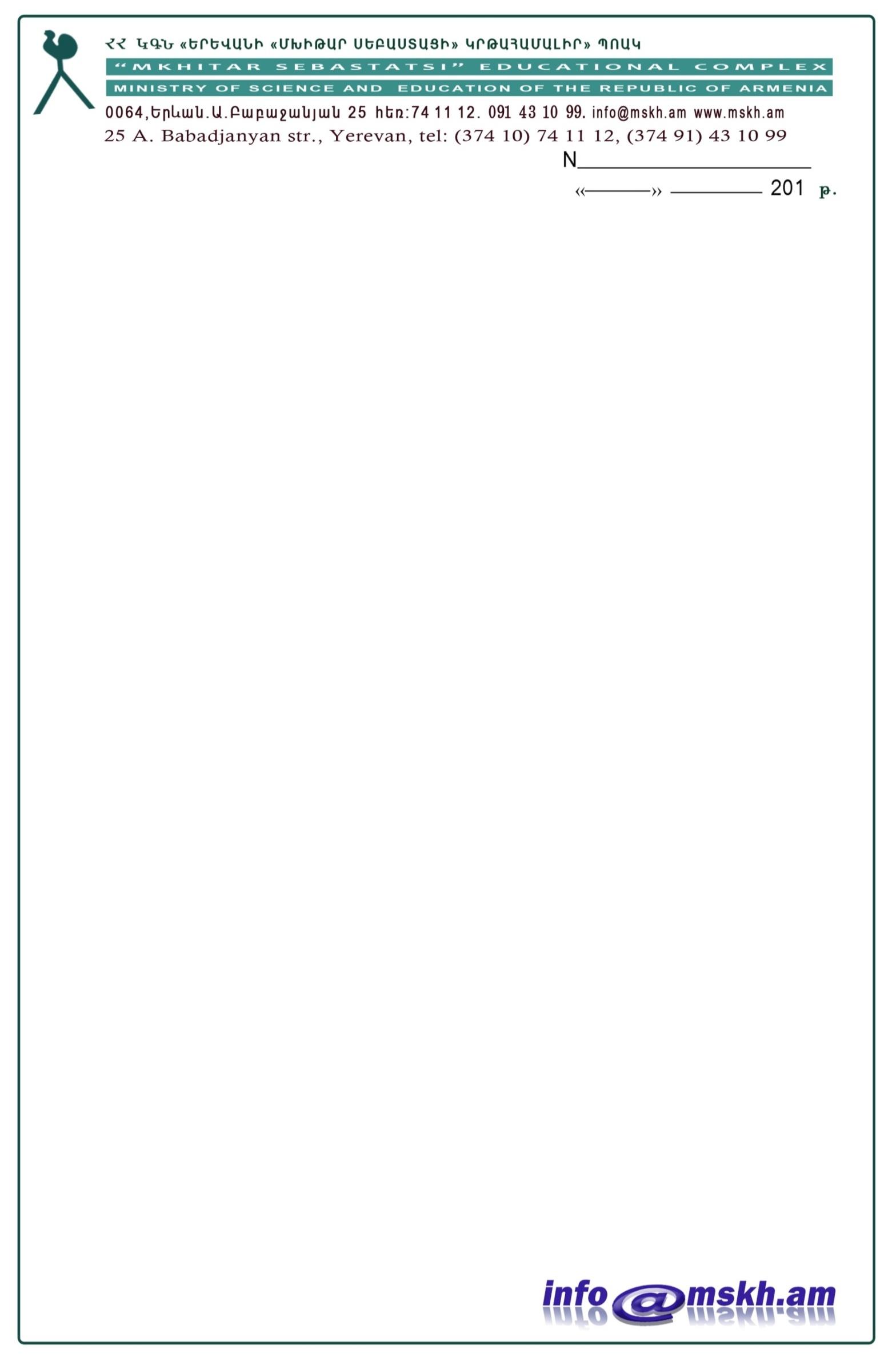 ք. Երևան, Ա. Բաբաջանյան 25								31 հունվար 2018											ժամը 12։00ԱՐՁԱՆԱԳՐՈՒԹՅՈՒՆ  ԹԻՎ 2«ԳՀԱՊՁԲ-ՄՍԿՀ-18/04» ծածկագրով հայտերի բացման նիստի«ԳՀԱՊՁԲ-ՄՍԿՀ-18/04» ծածկագրով  հանձնաժողովի նիստին մասնակցում էին`հանձնաժողովի  նախագահ`				Քնարիկ Գևորգյանանդամներ`						Կարինե ՀակոբջանյանՔրիստինե ՍահակյանցՇամիրամ Պողոսյանքարտուղար`						Ցոլակ Հակոբյան                  1. Նախագահը (նիստը նախագահողը) նիստը հայտարարեց բացված և հրապարակեց գնման առարկայի ընդհանուր (նախահաշվային) գինը՝ մեկ թվով արտահայտված։ Հանձնաժողովի քարտուղարը տեղեկացրեց, որ գնային առաջարկներ են ներկայացրել հետևյալ կազմակերպությունները.			և հանձնաժողովի նախագահին փոխանցեց հայտերի գրանցամատյանը, դրա անբաժանելի մասը հանդիսացող մյուս փաստաթղթերը և գրանցված հայտերը։			                  2. «ԳՀԱՊՁԲ-ՄՍԿՀ-18/04» ծածկագրով գնային առաջարկ պարունակող ծրարները բացվել են ք. Երևան, Ա. Բաբաջանյան 25 հասցեում 31 հունվար 2018-ին, ժամը 12։00-ին:			                  3. Հանձնաժողովը գնահատեց՝ ա) հայտեր պարունակող ծրարները կազմելու և ներկայացնելու համապատասխանությունը սահմանված կարգին, բ) բացված յուրաքանչյուր ծրարում պահանջվող (նախատեսված) փաստաթղթերի առկայությունը և դրանց կազմման համապատասխանությունը հրավերով սահմանված վավերապայմաններին.			«Գալիմա» ՍՊԸ կազմակերպության կողմից ներկայացված գնային առաջարկը համապատասխանում է ա) և բ) կետերին			«Ֆոտոն» ՍՊԸ կազմակերպության կողմից ներկայացված գնային առաջարկը համապատասխանում է ա) և բ) կետերին			                  4. Մասնակցի կողմից առաջարկված գները հետևյալն են.			(*-եթե մասնակիցը ԱԱՀ վճարող չի հանդիսանում,ապա լրացվում է միայն “Առանց ԱԱՀ” սյունակը)                  5. Ներկայացված գնային առաջարկի հիման վրա հանձնաժողովը որոշեց`  			1-ին տեղ զբաղեցնող և տնտեսապես շահավետ գնային առաջարկ ներկայացրած հաղթող մասնակից ճանաչել `			2, չափաբաժնի (չափաբաժինների) մասով` «Գալիմա» ՍՊԸ  կազմակերպությանը։			1, 3, 4, չափաբաժնի (չափաբաժինների) մասով` «Ֆոտոն» ՍՊԸ  կազմակերպությանը։			2-րդ տեղ զբաղեցնող  մասնակից ճանաչել `			2,  չափաբաժնի (չափաբաժինների) մասով` «Ֆոտոն» ՍՊԸ  կազմակերպությանը։			Ընդունվել  է   որոշում`		կողմ	4				դեմ	0                  6. Հանձնաժողովը ընթացակարգի քարտուղարին հանձնարարեց 1-ին տեղ զբաղեցրած մասնակցի /մասնակիցների/ վերաբերյալ հարցում ուղարկել ֆինանսների նախարարություն և պահանջել 1-ին տեղ զբաղեցրած մասնակցից /մասնակիցներից/, որ ներկայացնեն հրավերով սահմանված հիմնավորող փաստաթղթերը։			                  7. Հաջորդ նիստի օր նշանակվեց 			6 փետրվար 2018Մասնակցի անվանումըՀասցե, հեռ.1«Գալիմա» ՍՊԸք. Երևան, Մամիկոնյանց 8ա, բն. 4, հեռ. 096 07 77 752«Ֆոտոն» ՍՊԸք. Երևան, Ռոստոմի 58, հեռ. 043 10 95 30Չափաբաժնի համարըԳնման առարկայի անվանումըՉափման միավորըՔանակըՄասնակցի անվանումը և առաջարկված գինը մեկ միավորի համար (ՀՀ դրամ) Մասնակցի անվանումը և առաջարկված գինը մեկ միավորի համար (ՀՀ դրամ) Մասնակցի անվանումը և առաջարկված գինը մեկ միավորի համար (ՀՀ դրամ) Մասնակցի անվանումը և առաջարկված գինը մեկ միավորի համար (ՀՀ դրամ) Չափաբաժնի համարըԳնման առարկայի անվանումըՉափման միավորըՔանակըՄասնակցի անվանումը և առաջարկված գինը մեկ միավորի համար (ՀՀ դրամ) Մասնակցի անվանումը և առաջարկված գինը մեկ միավորի համար (ՀՀ դրամ) Մասնակցի անվանումը և առաջարկված գինը մեկ միավորի համար (ՀՀ դրամ) Մասնակցի անվանումը և առաջարկված գինը մեկ միավորի համար (ՀՀ դրամ) Չափաբաժնի համարըԳնման առարկայի անվանումըՉափման միավորըՔանակը«Գալիմա» ՍՊԸ«Գալիմա» ՍՊԸ«Ֆոտոն» ՍՊԸ«Ֆոտոն» ՍՊԸՉափաբաժնի համարըԳնման առարկայի անվանումըՉափման միավորըՔանակըԳնի առաջարկը Գնի առաջարկը Գնի առաջարկըԳնի առաջարկըՉափաբաժնի համարըԳնման առարկայի անվանումըՉափման միավորըՔանակըառանց ԱԱՀներառյալ ԱԱՀառանց ԱԱՀներառյալ ԱԱՀ1Բրինձ դեղինկգ430583.33700.00565.00678.002Բրինձ սպիտակ /երկար/կգ80425.00510.00472.50567.003Գազարկգ1,700182.50219.004Սառեցված շերտավոր խմորկգ85905.001086.00Նախագահ՝Քնարիկ ԳևորգյանստորագրությունԱնդամներ՝Կարինե ՀակոբջանյանստորագրությունՔրիստինե ՍահակյանցստորագրությունՇամիրամ ՊողոսյանստորագրությունՔարտուղար՝Ցոլակ Հակոբյանստորագրություն